RECRUITMENT PROJECTLearning OutcomesDescribe methods of recruitment, appraisal, training and dismissal.Discuss advantages and disadvantages of different methods of recruitment, appraisal and training.Examine how recruitment, appraisal, training, dismissal and redundancies enable the firm to achieve workforce planning targets (HL).Analyse the impact on the firm of legal employment rights (HL).Describe Leadership styles in a given scenarioAnalyse the best form of communication in a given scenarioApplication PackApplication formThis should be no more than one A4 page and should seek to find out all the relevant information required to shortlist the candidate.Job advertThe advert can be in any style, but must be suitable for the job, i.e. you will not advertise on TV for a receptionist.Interview ChecklistThis should consist of approximately 10 questions you intend to ask at an interview. New Staff GuideThe New Staff Guide should be in the form of a booklet and comes in 9 parts.Introduction to the businessCan get this information from the web or own personal knowledge.Job DescriptionDetails of the job title, duties, location, etc…Person SpecificationDetails of the type of person, experience, skills, etc…..AppraisalWhat kind of appraisal system can the employee expect?TrainingWhat induction, on-the-job, and off-the-job is likely to be providedDismissalWhat are the grounds for dismissal at your place of workEqual OpportunitiesHow does your firm conform to various employment legislation namely (anti-discrimination, equal pay, health and safety, statutory benefits, NMWCommunication MethodsJustify what you think are the most appropriate communication methods in your given organizationLeadership StyleJustify what you think is the most appropriate leadership style for your given organisationPresentationsYou will be required to present your application packs (these must be printed in colour and be presentable as if it was the actual company’s application pack) and guides to the rest of the class.It should last no more than 10 minutes and can be in the form of…..a dramatic production (you may want to act out the interview, some of the duties involved, training, etc) film, or PowerPoint presentation.Every team member must be involved.This will be 10% of your semester grade so give it your all!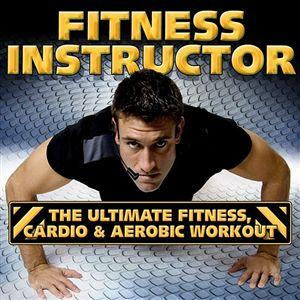 FITNESS INSTRUCTOR - BODYWORX